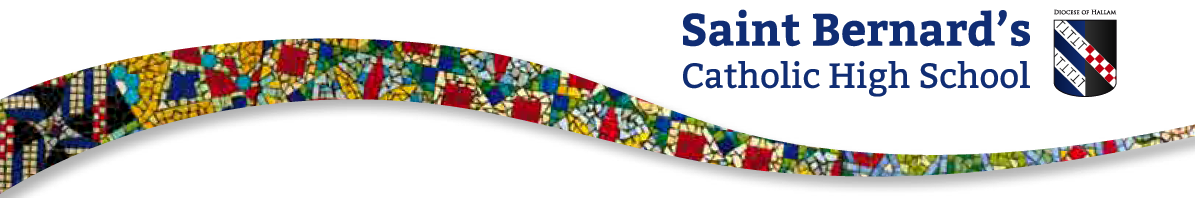 St Bernard’s  Governing Body (2019/20 updated 17/07/20)Members* invited to attend the Raising Achievement Committee meeting 09/10/19Governors who served on the Governing Body within the last 12 months - see 2018/19 file and information in grey aboveDiocese of Hallam TrusteeBishop Ralph HeskettMr Austin SeniorAttendance record(01/09/19 – 31/08/20)Attendance record(01/09/19 – 31/08/20)Attendance record(01/09/19 – 31/08/20)Attendance record(01/09/19 – 31/08/20)Attendance record(01/09/19 – 31/08/20)Attendance record(01/09/19 – 31/08/20)Attendance record(01/09/19 – 31/08/20)Attendance record(01/09/19 – 31/08/20)Foundation Governors (appointed by the Bishop of Hallam)Term start dateTerm expiry date/resignedFull Governing Body Meeting(including extraordinary meetings)Finance, Premises & Personnel Committee MeetingRaising Achievement Committee MeetingStudent Welfare Committee MeetingLeadership & Management Committee MeetingMrs Clare Cope07/12/1606/12/205/5N/A2/22/2N/AMrs Maureen Dean06/06/1805/06/225/52/21/1* N/A0/2N/AMrs Susan Kelly (Vice Chair of Governors)19/11/0821/10/203/50/21/1* N/A2/22/2Mrs Jacqueline Hone13/09/1712/09/215/5N/A2/22/22/2Mr Chris MacCormac15/07/1514/07/235/5N/A1/21/2N/AMr Martin McDonagh04/04/1703/04/213/52/20/21/2N/AMgr John Ryan 01/09/0302/10/235/51/20/21/22/2Mrs Fiona Sealey13/07/1631/12/204/51/21/1* N/A2/2N/AMr Austin Senior (Chair of Governors)05/11/0703/10/235/52/22/2N/A2/2Mr Kevin Wright07/09/1631/12/204/52/21/2N/AN/AVACANTAttendance record(01/09/19 – 31/08/20)Attendance record(01/09/19 – 31/08/20)Attendance record(01/09/19 – 31/08/20)Attendance record(01/09/19 – 31/08/20)Attendance record(01/09/19 – 31/08/20)Attendance record(01/09/19 – 31/08/20)Attendance record(01/09/19 – 31/08/20)Attendance record(01/09/19 – 31/08/20)HeadteacherTerm start dateTerm expiry date/resignedFull Governing Body MeetingFinance, Premises & Personnel Committee MeetingRaising Achievement Committee MeetingStudent Welfare Committee MeetingLeadership & Management Committee MeetingMrs Siobhan 24/04/17N/A5/52/22/22/22/2Community Governor (appointed by the Governing Body)VACANTParent Governors(appointed by Parents)Mrs Joanne Craven16/05/1715/05/215/51/22/22/2N/AMrs Amy Egginton27/09/1926/09/231/52/20/22/2N/AMrs Samantha Felvus27/09/1926/09/232/52/21/22/2N/AStaff Governors(appointed by Staff)Mrs Catherine Davies27/04/1826/04/225/52/20/2N/AN/AMr Bradley Pearce01/09/1631/08/203/51/2N/A0/2N/AMs Susan Power17/09/1816/09/225/52/21/1* N/A1/2N/AClerk to GovernorsMrs Vivienne SmithN/AN/A